GOVERNO DO ESTADO DE SÃO PAULO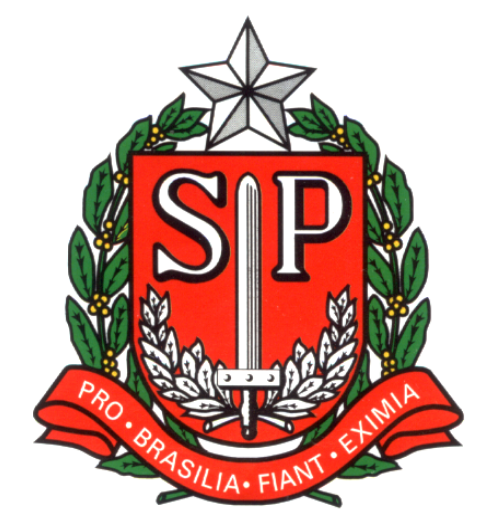 SECRETARIA DE ESTADO DA EDUCAÇÃODIRETORIA DE ENSINO – REGIÃO DE ARARAQUARARua Gonçalves Dias 291, Centro. CEP: 14800-290Fone: (16) 3301 -1060ANEXOILUSTRÍSSIMO SENHOR DIRIGENTE REGIONAL DE ENSINODIRETORIA DE ENSINO – REGIÃO DE ARARAQUARAProcesso de Credenciamento para professores interessados em atuar nas Unidades Prisionais vinculadas à Diretoria de Ensino - Região de Araraquara no ano letivo de 2023Número da Inscrição: -_______________ (U.E. preenche o nº de inscrição)Nome: ________________________________________________________________RG: _____________________ CPF: ________________________________________Endereço: Avenida/Rua _________________________________________ nº_______Bairro: ___________________ CEP: _____________    Município:____________/SP Telefone para contato: ___________________________________________________Escola sede de controle de frequência: _______________________________________E-mail _______________________________________________, devidamente inscrito(a) e classificado(a) na Diretoria de Ensino – Região de Araraquara para o processo de atribuição de classes e aulas do ano letivo de 2023, juntando os documentos exigidos no Edital de Credenciamento do Dirigente Regional de Ensino, divulgado em  12/12/2023, seção I, PODER EXECUTIVO, página 49. requer o seu CREDENCIAMENTO para ministrar aula como Professor para Unidades Prisionais nos termos da Resolução Conjunta SE – SAP 2, de 30/12/2016, publicada no DOE de 04/01/2016 e declara estar de pleno acordo.Licenciatura/Graduação:____________________________________________________________________________________________________________________________________________Documentos anexados:________________________________________________________________________________________________________________________________________________________________________________________________________________________________________________________________________________________Acumula Cargo/Função? ( ) Sim ( ) Não( ) Federal ( ) Estadual ( ) MunicipalAraraquara, __de janeiro  de 2023.__________________Assinatura do CandidatoInscrição: ( ) Deferida ( ) Indeferida______________________________Responsável – Assinatura e Carimbo